№ В-11/1 « 21 » марта 2013 г.Уважаемый Владимир Анатольевич!	Всероссийская федерация самбо имеет честь пригласить Вас и команду спортсменов принять участие в XIII Международном юношеском турнире по самбо «Победа» среди команд Городов-Героев, Городов воинской славы и Федеральных округов, который будет проходить  в период с 4 по 7 мая 2013 г. в городе Санкт-Петербург.         К  соревнованиям допускаются юноши 1997-98 г.р., в весовых категориях: 42, 46, 50, 55, 60, 66, 72, 78, 84, свыше 84 кг. Соревнования командные: «стенка на стенку». 	Программа соревнований.4 мая		11.00-15.00	Приезд, комиссия по допуску участников.		17.00-18.00	Взвешивание участников всех весовых категорий. Жеребьевка.		18.30-19.30	Совещание тренеров, представителей, судей.5 мая		10.00-20.00	Предварительные соревнования.6 мая		10.00-12.00	 Финальные встречи.12.00		Торжественное открытие соревнований. Суперфинал. Награждение победителей и призеров.7 мая		День отъезда.Финансовые условия:	Проезд: местожительство – г.Санкт-Петербург – местожительство за счет командирующих организаций. Расходы, связанные с организацией и проведением соревнований, питание, проживание сборных команд, транспортное обеспечение во время проведения соревнования несет Оргкомитет турнира.Контактные телефоны: (812) 346-44-34 Федерация самбо Санкт-Петербурга, (812) 234-94-50, 234-13-25 Общество спортивных единоборств «Отечество», (499) 557-04-46, 557-04-47 , Эл. Почта: sambo@sambo.ru  Всероссийская федерация самбо. Приглашается сборная команда города Волгограда в составе: 10 спортсменов, 1 тренер, 1 судья и 1 представитель.Мы надеемся, что команда вашего города-героя примет участие в вышеуказанном турнире. Пожалуйста, вышлете вовремя вашу заявку для того, чтобы обеспечить хорошую организацию и создать лучшие условия для команды.Президент Всероссийской федерации самбо									С.В.Елисеев№ В-11/2 « 21 » марта 2013 г.Уважаемый Александр Павлович!	Всероссийская федерация самбо имеет честь пригласить Вас и команду спортсменов принять участие в XIII Международном юношеском турнире по самбо «Победа» среди команд Городов-Героев, Городов воинской славы и Федеральных округов, который будет проходить  в период с 4 по 7 мая 2013 г. в городе Санкт-Петербург.         К  соревнованиям допускаются юноши 1997-98 г.р., в весовых категориях: 42, 46, 50, 55, 60, 66, 72, 78, 84, свыше 84 кг. Соревнования командные: «стенка на стенку». 	Программа соревнований.4 мая		11.00-15.00	Приезд, комиссия по допуску участников.		17.00-18.00	Взвешивание участников всех весовых категорий. Жеребьевка.		18.30-19.30	Совещание тренеров, представителей, судей.5 мая		10.00-20.00	Предварительные соревнования.6 мая		10.00-12.00	 Финальные встречи.12.00		Торжественное открытие соревнований. Суперфинал. Награждение победителей и призеров.7 мая		День отъезда.Финансовые условия:	Проезд: местожительство – г.Санкт-Петербург – местожительство за счет командирующих организаций. Расходы, связанные с организацией и проведением соревнований, питание, проживание сборных команд, транспортное обеспечение во время проведения соревнования несет Оргкомитет турнира.Контактные телефоны: (812) 346-44-34 Федерация самбо Санкт-Петербурга, (812) 234-94-50, 234-13-25 Общество спортивных единоборств «Отечество», (499) 557-04-46, 557-04-47 , Эл. Почта: sambo@sambo.ru  Всероссийская федерация самбо. Приглашается сборная команда города Киева в составе: 10 спортсменов, 1 тренер, 1 судья и 1 представитель.Мы надеемся, что команда вашего города-героя примет участие в вышеуказанном турнире. Пожалуйста, вышлете вовремя вашу заявку для того, чтобы обеспечить хорошую организацию и создать лучшие условия для команды.Президент Всероссийской федерации самбо									С.В.Елисеев№ В-11/3 « 21 » марта 2013 г.Уважаемый Александр Сергеевич!	Всероссийская федерация самбо имеет честь пригласить Вас и команду спортсменов принять участие в XIII Международном юношеском турнире по самбо «Победа» среди команд Городов-Героев, Городов воинской славы и Федеральных округов, который будет проходить  в период с 4 по 7 мая 2013 г. в городе Санкт-Петербург.         К  соревнованиям допускаются юноши 1997-98 г.р., в весовых категориях: 42, 46, 50, 55, 60, 66, 72, 78, 84, свыше 84 кг. Соревнования командные: «стенка на стенку». 	Программа соревнований.4 мая		11.00-15.00	Приезд, комиссия по допуску участников.		17.00-18.00	Взвешивание участников всех весовых категорий. Жеребьевка.		18.30-19.30	Совещание тренеров, представителей, судей.5 мая		10.00-20.00	Предварительные соревнования.6 мая		10.00-12.00	 Финальные встречи.12.00		Торжественное открытие соревнований. Суперфинал. Награждение победителей и призеров.7 мая		День отъезда.Финансовые условия:	Проезд: местожительство – г.Санкт-Петербург – местожительство за счет командирующих организаций. Расходы, связанные с организацией и проведением соревнований, питание, проживание сборных команд, транспортное обеспечение во время проведения соревнования несет Оргкомитет турнира.Контактные телефоны: (812) 346-44-34 Федерация самбо Санкт-Петербурга, (812) 234-94-50, 234-13-25 Общество спортивных единоборств «Отечество», (499) 557-04-46, 557-04-47 , Эл. Почта: sambo@sambo.ru  Всероссийская федерация самбо. Приглашается сборная команда города Бреста в составе: 10 спортсменов, 1 тренер, 1 судья и 1 представитель.Мы надеемся, что команда вашего города-героя примет участие в вышеуказанном турнире. Пожалуйста, вышлете вовремя вашу заявку для того, чтобы обеспечить хорошую организацию и создать лучшие условия для команды.Президент Всероссийской федерации самбо									С.В.Елисеев№ В-11/4 « 21 » марта 2013 г.Уважаемый Владимир Ильич!	Всероссийская федерация самбо имеет честь пригласить Вас и команду спортсменов принять участие в XIII Международном юношеском турнире по самбо «Победа» среди команд Городов-Героев, Городов воинской славы и Федеральных округов, который будет проходить  в период с 4 по 7 мая 2013 г. в городе Санкт-Петербург.         К  соревнованиям допускаются юноши 1997-98 г.р., в весовых категориях: 42, 46, 50, 55, 60, 66, 72, 78, 84, свыше 84 кг. Соревнования командные: «стенка на стенку». 	Программа соревнований.4 мая		11.00-15.00	Приезд, комиссия по допуску участников.		17.00-18.00	Взвешивание участников всех весовых категорий. Жеребьевка.		18.30-19.30	Совещание тренеров, представителей, судей.5 мая		10.00-20.00	Предварительные соревнования.6 мая		10.00-12.00	 Финальные встречи.12.00		Торжественное открытие соревнований. Суперфинал. Награждение победителей и призеров.7 мая		День отъезда.Финансовые условия:	Проезд: местожительство – г.Санкт-Петербург – местожительство за счет командирующих организаций. Расходы, связанные с организацией и проведением соревнований, питание, проживание сборных команд, транспортное обеспечение во время проведения соревнования несет Оргкомитет турнира.Контактные телефоны: (812) 346-44-34 Федерация самбо Санкт-Петербурга, (812) 234-94-50, 234-13-25 Общество спортивных единоборств «Отечество», (499) 557-04-46, 557-04-47 , Эл. Почта: sambo@sambo.ru  Всероссийская федерация самбо. Приглашается сборная команда города Новороссийска в составе: 10 спортсменов, 1 тренер, 1 судья и 1 представитель.Мы надеемся, что команда вашего города-героя примет участие в вышеуказанном турнире. Пожалуйста, вышлете вовремя вашу заявку для того, чтобы обеспечить хорошую организацию и создать лучшие условия для команды.Президент Всероссийской федерации самбо									С.В.Елисеев№ В-11/5 « 21 » марта 2013 г.Уважаемый Николай Александрович!	Всероссийская федерация самбо имеет честь пригласить Вас и команду спортсменов принять участие в XIII Международном юношеском турнире по самбо «Победа» среди команд Городов-Героев, Городов воинской славы и Федеральных округов, который будет проходить  в период с 4 по 7 мая 2013 г. в городе Санкт-Петербург.         К  соревнованиям допускаются юноши 1997-98 г.р., в весовых категориях: 42, 46, 50, 55, 60, 66, 72, 78, 84, свыше 84 кг. Соревнования командные: «стенка на стенку». 	Программа соревнований.4 мая		11.00-15.00	Приезд, комиссия по допуску участников.		17.00-18.00	Взвешивание участников всех весовых категорий. Жеребьевка.		18.30-19.30	Совещание тренеров, представителей, судей.5 мая		10.00-20.00	Предварительные соревнования.6 мая		10.00-12.00	 Финальные встречи.12.00		Торжественное открытие соревнований. Суперфинал. Награждение победителей и призеров.7 мая		День отъезда.Финансовые условия:	Проезд: местожительство – г.Санкт-Петербург – местожительство за счет командирующих организаций. Расходы, связанные с организацией и проведением соревнований, питание, проживание сборных команд, транспортное обеспечение во время проведения соревнования несет Оргкомитет турнира.Контактные телефоны: (812) 346-44-34 Федерация самбо Санкт-Петербурга, (812) 234-94-50, 234-13-25 Общество спортивных единоборств «Отечество», (499) 557-04-46, 557-04-47 , Эл. Почта: sambo@sambo.ru  Всероссийская федерация самбо. Приглашается сборная команда города Минска в составе: 10 спортсменов, 1 тренер, 1 судья и 1 представитель.Мы надеемся, что команда вашего города-героя примет участие в вышеуказанном турнире. Пожалуйста, вышлете вовремя вашу заявку для того, чтобы обеспечить хорошую организацию и создать лучшие условия для команды.Президент Всероссийской федерации самбо									С.В.Елисеев№ В-11/6 « 21 » марта 2013 г.Уважаемый Андрей Иванович!	Всероссийская федерация самбо имеет честь пригласить Вас и команду спортсменов принять участие в XIII Международном юношеском турнире по самбо «Победа» среди команд Городов-Героев, Городов воинской славы и Федеральных округов, который будет проходить  в период с 4 по 7 мая 2013 г. в городе Санкт-Петербург.         К  соревнованиям допускаются юноши 1997-98 г.р., в весовых категориях: 42, 46, 50, 55, 60, 66, 72, 78, 84, свыше 84 кг. Соревнования командные: «стенка на стенку». 	Программа соревнований.4 мая		11.00-15.00	Приезд, комиссия по допуску участников.		17.00-18.00	Взвешивание участников всех весовых категорий. Жеребьевка.		18.30-19.30	Совещание тренеров, представителей, судей.5 мая		10.00-20.00	Предварительные соревнования.6 мая		10.00-12.00	 Финальные встречи.12.00		Торжественное открытие соревнований. Суперфинал. Награждение победителей и призеров.7 мая		День отъезда.Финансовые условия:	Проезд: местожительство – г.Санкт-Петербург – местожительство за счет командирующих организаций. Расходы, связанные с организацией и проведением соревнований, питание, проживание сборных команд, транспортное обеспечение во время проведения соревнования несет Оргкомитет турнира.Контактные телефоны: (812) 346-44-34 Федерация самбо Санкт-Петербурга, (812) 234-94-50, 234-13-25 Общество спортивных единоборств «Отечество», (499) 557-04-46, 557-04-47 , Эл. Почта: sambo@sambo.ru  Всероссийская федерация самбо. Приглашается сборная команда города Мурманска в составе: 10 спортсменов, 1 тренер, 1 судья и 1 представитель.Мы надеемся, что команда вашего города-героя примет участие в вышеуказанном турнире. Пожалуйста, вышлете вовремя вашу заявку для того, чтобы обеспечить хорошую организацию и создать лучшие условия для команды.Президент Всероссийской федерации самбо									С.В.Елисеев№ В-11/7 « 21 » марта 2013 г.Уважаемый Николай Николаевич!	Всероссийская федерация самбо имеет честь пригласить Вас и команду спортсменов принять участие в XIII Международном юношеском турнире по самбо «Победа» среди команд Городов-Героев, Городов воинской славы и Федеральных округов, который будет проходить  в период с 4 по 7 мая 2013 г. в городе Санкт-Петербург.         К  соревнованиям допускаются юноши 1997-98 г.р., в весовых категориях: 42, 46, 50, 55, 60, 66, 72, 78, 84, свыше 84 кг. Соревнования командные: «стенка на стенку». 	Программа соревнований.4 мая		11.00-15.00	Приезд, комиссия по допуску участников.		17.00-18.00	Взвешивание участников всех весовых категорий. Жеребьевка.		18.30-19.30	Совещание тренеров, представителей, судей.5 мая		10.00-20.00	Предварительные соревнования.6 мая		10.00-12.00	 Финальные встречи.12.00		Торжественное открытие соревнований. Суперфинал. Награждение победителей и призеров.7 мая		День отъезда.Финансовые условия:	Проезд: местожительство – г.Санкт-Петербург – местожительство за счет командирующих организаций. Расходы, связанные с организацией и проведением соревнований, питание, проживание сборных команд, транспортное обеспечение во время проведения соревнования несет Оргкомитет турнира.Контактные телефоны: (812) 346-44-34 Федерация самбо Санкт-Петербурга, (812) 234-94-50, 234-13-25 Общество спортивных единоборств «Отечество», (499) 557-04-46, 557-04-47 , Эл. Почта: sambo@sambo.ru  Всероссийская федерация самбо. Приглашается сборная команда города Смоленска в составе: 10 спортсменов, 1 тренер, 1 судья и 1 представитель.Мы надеемся, что команда вашего города-героя примет участие в вышеуказанном турнире. Пожалуйста, вышлете вовремя вашу заявку для того, чтобы обеспечить хорошую организацию и создать лучшие условия для команды.Президент Всероссийской федерации самбо									С.В.Елисеев№ В-11/8 « 21 » марта 2013 г.Уважаемый Владимир Григорьевич!	Всероссийская федерация самбо имеет честь пригласить Вас и команду спортсменов принять участие в XIII Международном юношеском турнире по самбо «Победа» среди команд Городов-Героев, Городов воинской славы и Федеральных округов, который будет проходить  в период с 4 по 7 мая 2013 г. в городе Санкт-Петербург.         К  соревнованиям допускаются юноши 1997-98 г.р., в весовых категориях: 42, 46, 50, 55, 60, 66, 72, 78, 84, свыше 84 кг. Соревнования командные: «стенка на стенку». 	Программа соревнований.4 мая		11.00-15.00	Приезд, комиссия по допуску участников.		17.00-18.00	Взвешивание участников всех весовых категорий. Жеребьевка.		18.30-19.30	Совещание тренеров, представителей, судей.5 мая		10.00-20.00	Предварительные соревнования.6 мая		10.00-12.00	 Финальные встречи.12.00		Торжественное открытие соревнований. Суперфинал. Награждение победителей и призеров.7 мая		День отъезда.Финансовые условия:	Проезд: местожительство – г.Санкт-Петербург – местожительство за счет командирующих организаций. Расходы, связанные с организацией и проведением соревнований, питание, проживание сборных команд, транспортное обеспечение во время проведения соревнования несет Оргкомитет турнира.Контактные телефоны: (812) 346-44-34 Федерация самбо Санкт-Петербурга, (812) 234-94-50, 234-13-25 Общество спортивных единоборств «Отечество», (499) 557-04-46, 557-04-47 , Эл. Почта: sambo@sambo.ru  Всероссийская федерация самбо. Приглашается сборная команда города Севастополь в составе: 10 спортсменов, 1 тренер, 1 судья и 1 представитель.Мы надеемся, что команда вашего города-героя примет участие в вышеуказанном турнире. Пожалуйста, вышлете вовремя вашу заявку для того, чтобы обеспечить хорошую организацию и создать лучшие условия для команды.Президент Всероссийской федерации самбо									С.В.Елисеев№ В-11/9 « 21 » марта 2013 г.Уважаемый Алексей Алексеевич!	Всероссийская федерация самбо имеет честь пригласить Вас и команду спортсменов принять участие в XIII Международном юношеском турнире по самбо «Победа» среди команд Городов-Героев, Городов воинской славы и Федеральных округов, который будет проходить  в период с 4 по 7 мая 2013 г. в городе Санкт-Петербург.         К  соревнованиям допускаются юноши 1997-98 г.р., в весовых категориях: 42, 46, 50, 55, 60, 66, 72, 78, 84, свыше 84 кг. Соревнования командные: «стенка на стенку». 	Программа соревнований.4 мая		11.00-15.00	Приезд, комиссия по допуску участников.		17.00-18.00	Взвешивание участников всех весовых категорий. Жеребьевка.		18.30-19.30	Совещание тренеров, представителей, судей.5 мая		10.00-20.00	Предварительные соревнования.6 мая		10.00-12.00	 Финальные встречи.12.00		Торжественное открытие соревнований. Суперфинал. Награждение победителей и призеров.7 мая		День отъезда.Финансовые условия:	Проезд: местожительство – г.Санкт-Петербург – местожительство за счет командирующих организаций. Расходы, связанные с организацией и проведением соревнований, питание, проживание сборных команд, транспортное обеспечение во время проведения соревнования несет Оргкомитет турнира.Контактные телефоны: (812) 346-44-34 Федерация самбо Санкт-Петербурга, (812) 234-94-50, 234-13-25 Общество спортивных единоборств «Отечество», (499) 557-04-46, 557-04-47 , Эл. Почта: sambo@sambo.ru  Всероссийская федерация самбо. Приглашается сборная команда города Одессы в составе: 10 спортсменов, 1 тренер, 1 судья и 1 представитель.Мы надеемся, что команда вашего города-героя примет участие в вышеуказанном турнире. Пожалуйста, вышлете вовремя вашу заявку для того, чтобы обеспечить хорошую организацию и создать лучшие условия для команды.Президент Всероссийской федерации самбо									С.В.Елисеев№ В-11/10 « 21 » марта 2013 г.Уважаемый Олег Владимирович!	Всероссийская федерация самбо имеет честь пригласить Вас и команду спортсменов принять участие в XIII Международном юношеском турнире по самбо «Победа» среди команд Городов-Героев, Городов воинской славы и Федеральных округов, который будет проходить  в период с 4 по 7 мая 2013 г. в городе Санкт-Петербург.         К  соревнованиям допускаются юноши 1997-98 г.р., в весовых категориях: 42, 46, 50, 55, 60, 66, 72, 78, 84, свыше 84 кг. Соревнования командные: «стенка на стенку». 	Программа соревнований.4 мая		11.00-15.00	Приезд, комиссия по допуску участников.		17.00-18.00	Взвешивание участников всех весовых категорий. Жеребьевка.		18.30-19.30	Совещание тренеров, представителей, судей.5 мая		10.00-20.00	Предварительные соревнования.6 мая		10.00-12.00	 Финальные встречи.12.00		Торжественное открытие соревнований. Суперфинал. Награждение победителей и призеров.7 мая		День отъезда.Финансовые условия:	Проезд: местожительство – г.Санкт-Петербург – местожительство за счет командирующих организаций. Расходы, связанные с организацией и проведением соревнований, питание, проживание сборных команд, транспортное обеспечение во время проведения соревнования несет Оргкомитет турнира.Контактные телефоны: (812) 346-44-34 Федерация самбо Санкт-Петербурга, (812) 234-94-50, 234-13-25 Общество спортивных единоборств «Отечество», (499) 557-04-46, 557-04-47 , Эл. Почта: sambo@sambo.ru  Всероссийская федерация самбо. Приглашается сборная команда города Керчь в составе: 10 спортсменов, 1 тренер, 1 судья и 1 представитель.Мы надеемся, что команда вашего города-героя примет участие в вышеуказанном турнире. Пожалуйста, вышлете вовремя вашу заявку для того, чтобы обеспечить хорошую организацию и создать лучшие условия для команды.Президент Всероссийской федерации самбо									С.В.Елисеев№ В-11/11 « 21 » марта 2013 г.Уважаемый Евгений Васильевич!	Всероссийская федерация самбо имеет честь пригласить Вас и команду спортсменов принять участие в XIII Международном юношеском турнире по самбо «Победа» среди команд Городов-Героев, Городов воинской славы и Федеральных округов, который будет проходить  в период с 4 по 7 мая 2013 г. в городе Санкт-Петербург.         К  соревнованиям допускаются юноши 1997-98 г.р., в весовых категориях: 42, 46, 50, 55, 60, 66, 72, 78, 84, свыше 84 кг. Соревнования командные: «стенка на стенку». 	Программа соревнований.4 мая		11.00-15.00	Приезд, комиссия по допуску участников.		17.00-18.00	Взвешивание участников всех весовых категорий. Жеребьевка.		18.30-19.30	Совещание тренеров, представителей, судей.5 мая		10.00-20.00	Предварительные соревнования.6 мая		10.00-12.00	 Финальные встречи.12.00		Торжественное открытие соревнований. Суперфинал. Награждение победителей и призеров.7 мая		День отъезда.Финансовые условия:	Проезд: местожительство – г.Санкт-Петербург – местожительство за счет командирующих организаций. Расходы, связанные с организацией и проведением соревнований, питание, проживание сборных команд, транспортное обеспечение во время проведения соревнования несет Оргкомитет турнира.Контактные телефоны: (812) 346-44-34 Федерация самбо Санкт-Петербурга, (812) 234-94-50, 234-13-25 Общество спортивных единоборств «Отечество», (499) 557-04-46, 557-04-47 , Эл. Почта: sambo@sambo.ru  Всероссийская федерация самбо. Приглашается сборная команда города Тула в составе: 10 спортсменов, 1 тренер, 1 судья и 1 представитель.Мы надеемся, что команда вашего города-героя примет участие в вышеуказанном турнире. Пожалуйста, вышлете вовремя вашу заявку для того, чтобы обеспечить хорошую организацию и создать лучшие условия для команды.Президент Всероссийской федерации самбо									С.В.Елисеев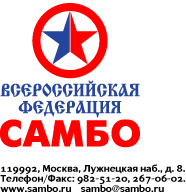 И.о. главыАдминистрации ВолгоградаВ.А. СобакарюПредседателю Киевской городской государственной администрацииА.П. ПоповуПредседателю Брестского городскогоисполнительного комитетаА.С. Палышенкову Главе муниципального образования города-герой НовороссийскСиняговскому В.И.Председателя Минского городского исполнительного комитетаН.А. ЛадутькоГлаваадминистрациигорода  МурманскА.И. СысоевГлаве администрациигорода Смоленск Н.Н. АлашеевуПредседателю Севастопольской городской государственной администрации В.Г ЯцубеГлаве города ОдессыА.А. Костусеву Главе города КерчьО.В. ОсадчемуГлаве администрации города ТулаАвилову Е.В.